〈年輕人喜歡甚麼運動？〉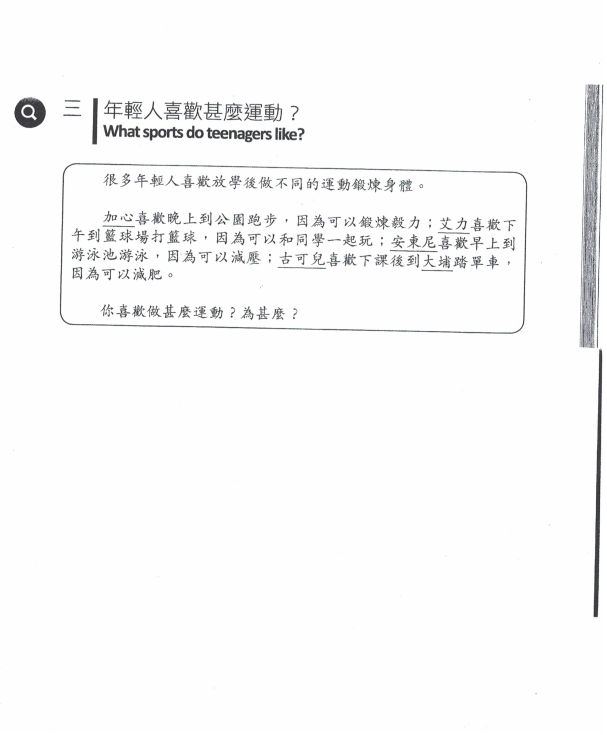 教材2 相關運動圖案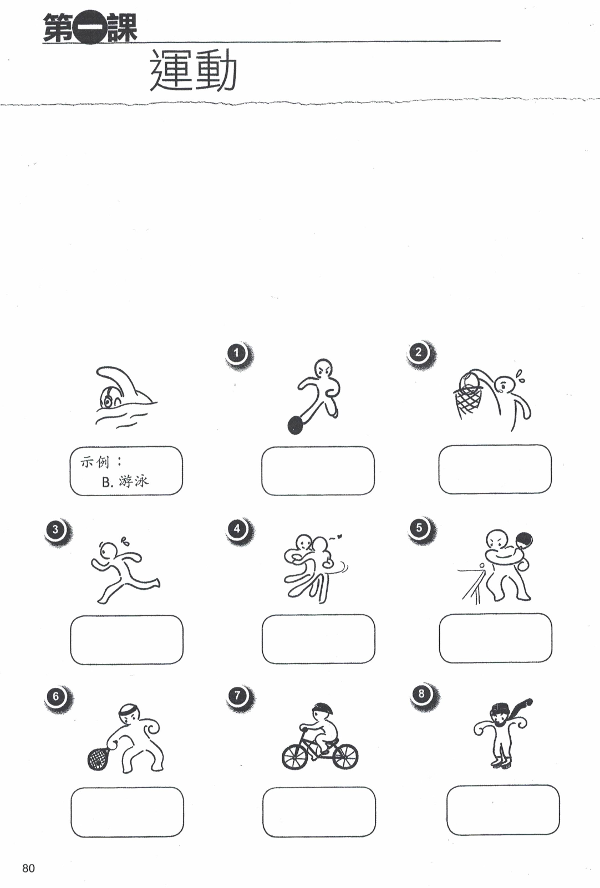 教材3 相關運動配對圖案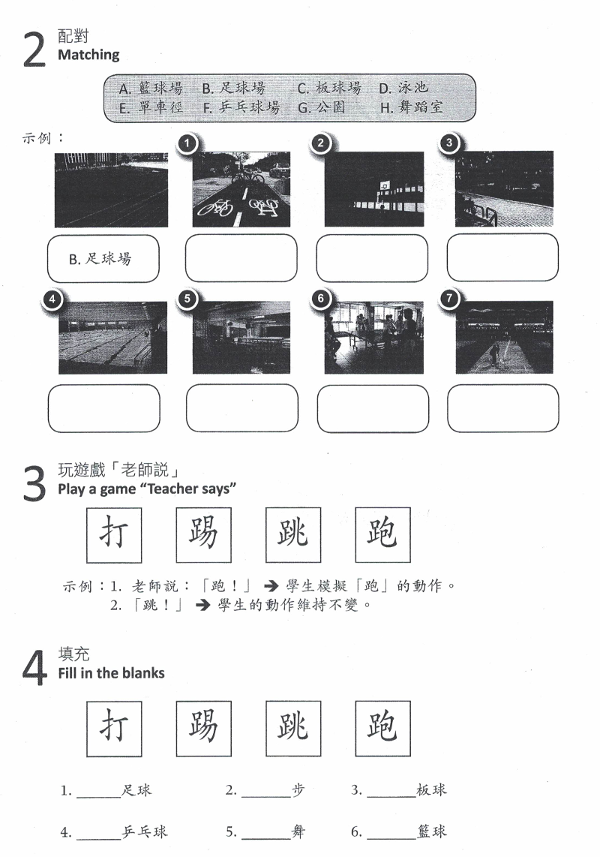 